Sausio 25 dienos pamokaPomėgai- kodėl jie mums reikalingiHobbies- what is their significance?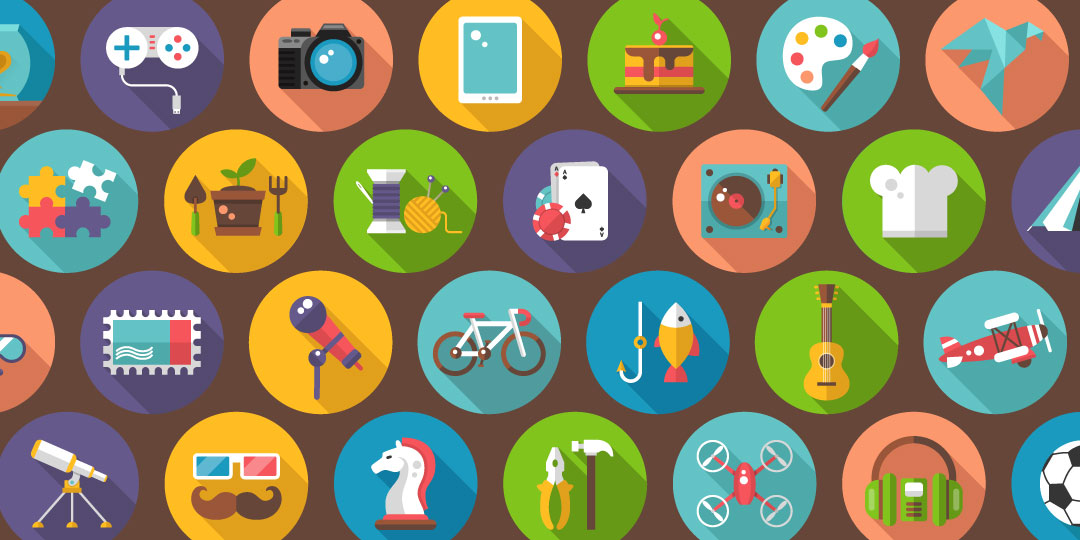 https://www.youtube.com/watch?v=5sBYsCSznZAWhat is your hobby? How long have you had a hobby? Why do people have hobbies? Why did you start your hobby? Can you make money from doing your hobby? Is your hobby safe or dangerous? Does your hobby interfere with your work/study/personal life? Do you spend money on your hobby? Does your hobby influence your choice of friends? Can a hobby save a child from bad peer influence? Can a hobby be dangerous? Which hobbies are the most expensive? Which hobbies are the cheapest? Which hobbies cost nothing at all? Which hobbies are the most popular in your country? Is hunting a hobby or a sport in your country? Which hobbies are the most popular with women in your country? With men? Did you have any hobbies when you were a child? Do you think a hobby is different from a sport? Are there any hobbies you would like to try? Sausio 26 dienos pamokaPolite EnglishMandagumo formulės anglų kalboje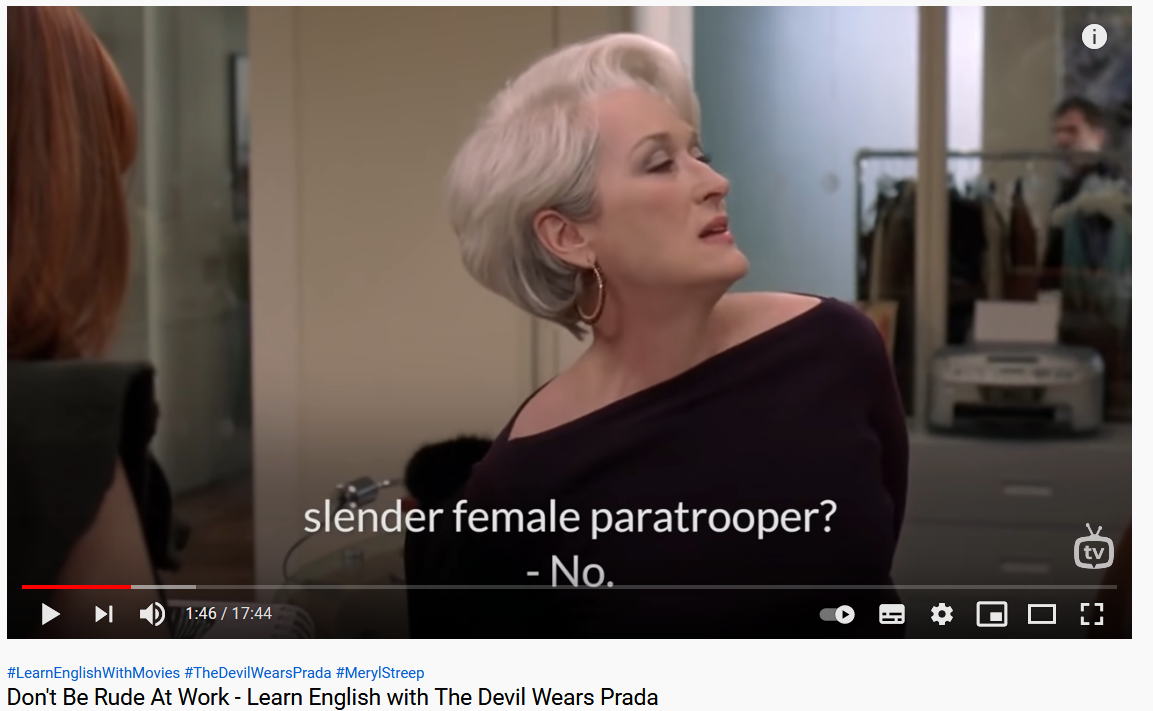 